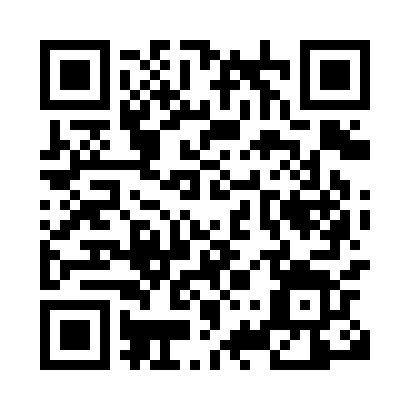 Prayer times for Altbelgern, GermanyMon 1 Apr 2024 - Tue 30 Apr 2024High Latitude Method: Angle Based RulePrayer Calculation Method: Muslim World LeagueAsar Calculation Method: ShafiPrayer times provided by https://www.salahtimes.comDateDayFajrSunriseDhuhrAsrMaghribIsha1Mon4:436:421:114:447:419:332Tue4:406:391:114:457:439:353Wed4:376:371:104:467:449:374Thu4:356:351:104:477:469:395Fri4:326:331:104:487:489:416Sat4:296:301:104:487:499:447Sun4:266:281:094:497:519:468Mon4:236:261:094:507:539:489Tue4:206:241:094:517:549:5110Wed4:176:221:084:527:569:5311Thu4:146:191:084:537:589:5512Fri4:116:171:084:538:009:5813Sat4:086:151:084:548:0110:0014Sun4:056:131:074:558:0310:0315Mon4:026:111:074:568:0510:0516Tue3:596:091:074:578:0610:0817Wed3:566:061:074:578:0810:1018Thu3:526:041:064:588:1010:1319Fri3:496:021:064:598:1110:1520Sat3:466:001:065:008:1310:1821Sun3:435:581:065:008:1510:2122Mon3:405:561:065:018:1610:2323Tue3:365:541:055:028:1810:2624Wed3:335:521:055:028:1910:2925Thu3:305:501:055:038:2110:3226Fri3:265:481:055:048:2310:3527Sat3:235:461:055:058:2410:3828Sun3:195:441:055:058:2610:4129Mon3:165:421:055:068:2810:4430Tue3:125:401:045:078:2910:47